Publicado en Madrid el 17/11/2022 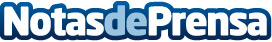 El 35% de los titulares de un seguro de vida no ha informado a sus beneficiarios de que están cubiertos por una póliza, según GetlifeMás del 50% de los titulares de un seguro de vida lo tienen contratado con su entidad financieraDatos de contacto:Teresa Díaz Martínez+34 673 40 44 60Nota de prensa publicada en: https://www.notasdeprensa.es/el-35-de-los-titulares-de-un-seguro-de-vida-no_1 Categorias: Nacional Sociedad Emprendedores Seguros Recursos humanos http://www.notasdeprensa.es